Dirección General de Educación Superior Tecnológica  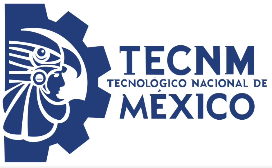 Datos Generales de la asignatura2. Presentación 3. Participantes en el diseño y seguimiento curricular del programa4. Competencias a desarrollar5. Competencias previas de otras asignaturas6. Temario7. Actividades de aprendizaje8. Prácticas (para fortalecer las competencias de los temas y de la asignatura)9. Proyecto integrador (Para fortalecer las competencias de la asignatura con otras asignaturas)10.. Evaluación por competencias (específicas y genéricas de la asignatura)11. Fuentes de información (actualizadas considerando los lineamientos de la APA*)Nombre de la asignatura:Clave de la asignatura:Créditos (Ht-Hp_ créditos):Carrera:Diseño Asistido Por ComputadoraPCA-13040-4-4Ingeniería IndustrialCaracterización de la asignatura       Esta asignatura aporta al perfil del Ingeniero Industrial los conocimientos y las habilidades para desarrollar diseños en tres dimensiones mediante el uso de un software CAD que le permitirá predecir cualidades de forma, funcionamiento y operación del mismo, bajo los aspectos de dimensiones, resistencia mecánica, resistencia térmica, etc.       Se integra al plan de estudios como una necesidad actual de creación de diseños  tridimensionales que permitan la concepción de la idea en forma global, así como predecir mediante simulación el comportamiento que se espera del modelo.       Esta asignatura está definida como opcional y complementa la parte de las asignaturas de Diseño Mecánico básicamente, así como Mecanismos y Transferencia de Calor entre otras.Intención didáctica El temario está organizado en cuatro unidades las cuales cubren los temas de partes y ensambles, planos, simulación y análisis de elementos finitos, todos ellos aplicados mediante el uso de un software de diseño asistido por computadora.La primera unidad cubre lo referente a partes y ensambles, iniciando con su respectiva introducción, seguido de lo croquis, modelado, patrones y demás operaciones básicas dentro del manejo del software de aplicación.En la unidad dos se presentan el manejo y generación de planos a través de lacomputadora, incluyendo todos los detalles de los mismos.Posteriormente en la tercera unidad se cubre lo referente a la simulación de ensambles y componentes, sometiéndolos a una operación virtual mediante el software de diseño.La cuarta unidad trata del análisis de elementos finitos aplicados a ensambles y componentes mecánicos que determinaran comportamientos esenciales que marcaran la pauta del funcionamiento óptimo del diseño propuesto.Lugar y fecha de elaboración o revisiónParticipantesObservacionesInstalaciones del ITES Zamora.Enero 2013.Academia de Ing. Industrial y representantes de la industria local. Reunión para definir la especialidad  de la carrera de Ing. Industrial incorporando las necesidades de la Industria local y de la región.Competencia general de la asignaturaQue el alumno  maneje y aplique un software de diseño asistido por computadora para elaborar eldesarrollo de la ingeniería de un componente o ensamble mecánico dentro del campo de la Ingeniería Industrial.Competencias específicasRealizar modelos de piezas mediante un software CADElaborar planos completos de componentes y/o ensambles a través de un software CADDeterminar condiciones críticas de operación de un diseño a través del análisis del mismo en un software CAD.Obtener parámetros de funcionamiento y operación de componentes mecánicos medianteel análisis de elementos finitos utilizando un software CAD.Competencias genéricasCompetencias instrumentalesCapacidad de análisis y síntesisComunicación oral y escritaHabilidades básicas de manejo de la computadora.Habilidad para buscar y analizar información proveniente de fuentes diversas.Solución de problemas.Toma de decisiones.Competencias interpersonalesCapacidad crítica y autocrítica.Trabajo en equipo.Habilidades interpersonales.Competencias sistémicasCapacidad de aplicar los conocimientos en la práctica.Habilidades de investigación.Capacidad de aprender.Capacidad de generar nuevas ideas (creatividad).Habilidad para trabajar en forma autónomaBúsqueda del logroLiderazgo.Competencias previasQue el alumno:Conozca y aplique los fundamentos de geometría, aritmética y algebra.Aplique sistemas de unidades y escalas.Maneje la computadora y el sistema operativo.Maneje el software básico de dibujo por computadora.Aplique las normas de dibujo industrial.Obtenga conocimientos de diseño industrial.TemasTemasSubtemasNo.NombreSubtemas1.Partes y ensambles1.1. Generalidades1.2. Introducción a los croquis1.3. Modelado básico de piezas1.4. Modelado de fundiciones y forjas1.5. Creación de patrones1.6. Operaciones de revolución1.7. Vaciado y nervios1.8. Edición1.9. Configuración de piezas1.10. Ecuaciones y tablas de diseño1.11. Uso de dibujos1.12. Modelado de ensambles2.Planos2.1. Hojas de Dibujo y vistas2.2. Cotas2.3. Anotaciones2.4. Plantillas y formatos de hojas2.5. Vistas de dibujo de ensamble2.6. Tablas de lista de materiales2.7. Problemas de rendimiento y visualización2.8. Referencias de dibujo y comparación2.9. Uso de librerías del software2.10. Apéndices3.Simulación3.1. Introducción3.2. El proceso de análisis3.3. Controles de malla, concentraciones de tensionesy condiciones de contorno3.4. Análisis del ensamblaje con contactos3.5. Ensamblajes auto-equilibrados simétricos y libres3.6. Análisis del ensamblaje con conectores3.7. Mallas compatibles/incompatibles3.8. Análisis de ensamblaje con refinamiento de malla3.9. Análisis de componentes delgados3.10. Vaciados, vigas y sólidos de mallado mixto3.11. Estudio de diseño3.12. Análisis de tensión térmica4.Análisis de Elementosfinitos4.1. Análisis de frecuencia de ensambles4.2. Análisis de pandeo4.3. Análisis térmico con radiación4.4. Análisis de esfuerzos térmicos avanzados4.5. Análisis de fatiga4.6. Análisis de recipientes a presiónCompetencia específica y genéricas (a desarrollar y fortalecer por tema)Competencia específica y genéricas (a desarrollar y fortalecer por tema)El alumno construirá modelos paramétricos de piezas y ensamblesEl alumno construirá modelos paramétricos de piezas y ensamblesTemaActividades de aprendizajePartes y ensamblesRealizar una investigación sobre eldesarrollo y aplicaciones deprogramas CADElaborar croquis de piezas simplesCrear modelos básicos de geometríassencillasModelar ensamblesCompetencia específica y genéricas (a desarrollar y fortalecer por tema)Competencia específica y genéricas (a desarrollar y fortalecer por tema)El alumno creará dibujos de piezas y ensambles que incluyan dimensionamientoEl alumno creará dibujos de piezas y ensambles que incluyan dimensionamientoTemaActividades de aprendizajePlanosElaborar planos de piezasAplicar el dimensionamiento dedibujosElaborar planos de piezas queincluyan vistasDesarrollar proyectos utilizandolibrerías del software utilizado. Competencia específica y genéricas (a desarrollar y fortalecer por tema)Competencia específica y genéricas (a desarrollar y fortalecer por tema)El alumno realizará una simulación de un componente mecánicoEl alumno realizará una simulación de un componente mecánicoTemaActividades de aprendizajeSimulaciónElaborar la malla para análisis depiezasElaborar estudios de diseñoRealizar análisis de una pieza sujeta aesfuerzos térmicos.Competencia específica y genéricas (a desarrollar y fortalecer por tema)Competencia específica y genéricas (a desarrollar y fortalecer por tema)Que el alumno aplique el método de elementos finitos a través de un software de diseño asistido por computadoraQue el alumno aplique el método de elementos finitos a través de un software de diseño asistido por computadoraTemaActividades de aprendizajeAnálisis de Elementos FinitosInvestigar los parámetros de análisispara los diferentes criterios de diseño:pandeo, térmico, fatiga, resistenciamecánica.Realizar el análisis de pandeo de unapieza.Efectuar el análisis de fatiga de unapieza.Desarrollar el diseño de un recipientea presión mediante un software CADElaborar el plano de una pieza simple incluyendo cotas, lista de materiales, uso de librerías, etc.Desarrollar la simulación completa de un ensamble mecánico.Llevar a cabo el análisis de todos los aspectos de interés ingenieril (pandeo, térmico, fatiga, etc.) de un componente o elemento mecánico básico.5.    Efectuar un análisis de elementos finitos aplicando el software de CAD.Realizar un proyecto de un ensamble mecánico que incluya dimensionamiento y detalles.40% proyecto final30% exámenes20% participaciones y  tareas10% asistenciasGómez S. El gran libro de Solidworks Office Profesional. Editorial Marcombo. 2008González S. Solidwoks. Editorial Alfaomega Marcombo. 1ra Edición 2008Gómez S. Solidworks Simulation. Editorial Rama. 2010Gómez S. Solidworks practico I: pieza, ensamble y dibujo. Editorial Marcombo.2012Gómez S. Solidworks practico II: componentes. Editorial Marcombo. 2012